OCCTAC FALL REGISTRATION NOW OPEN!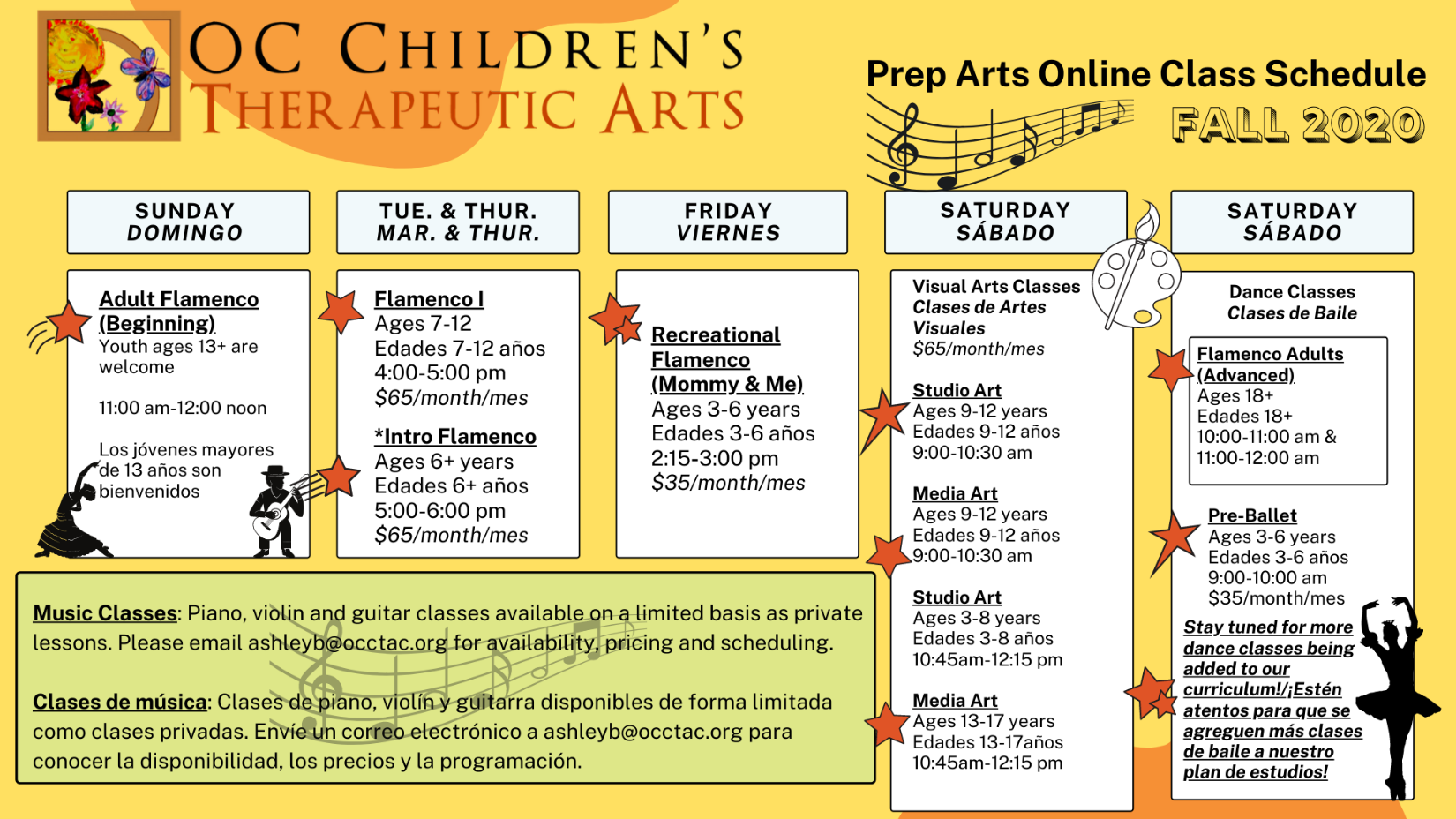 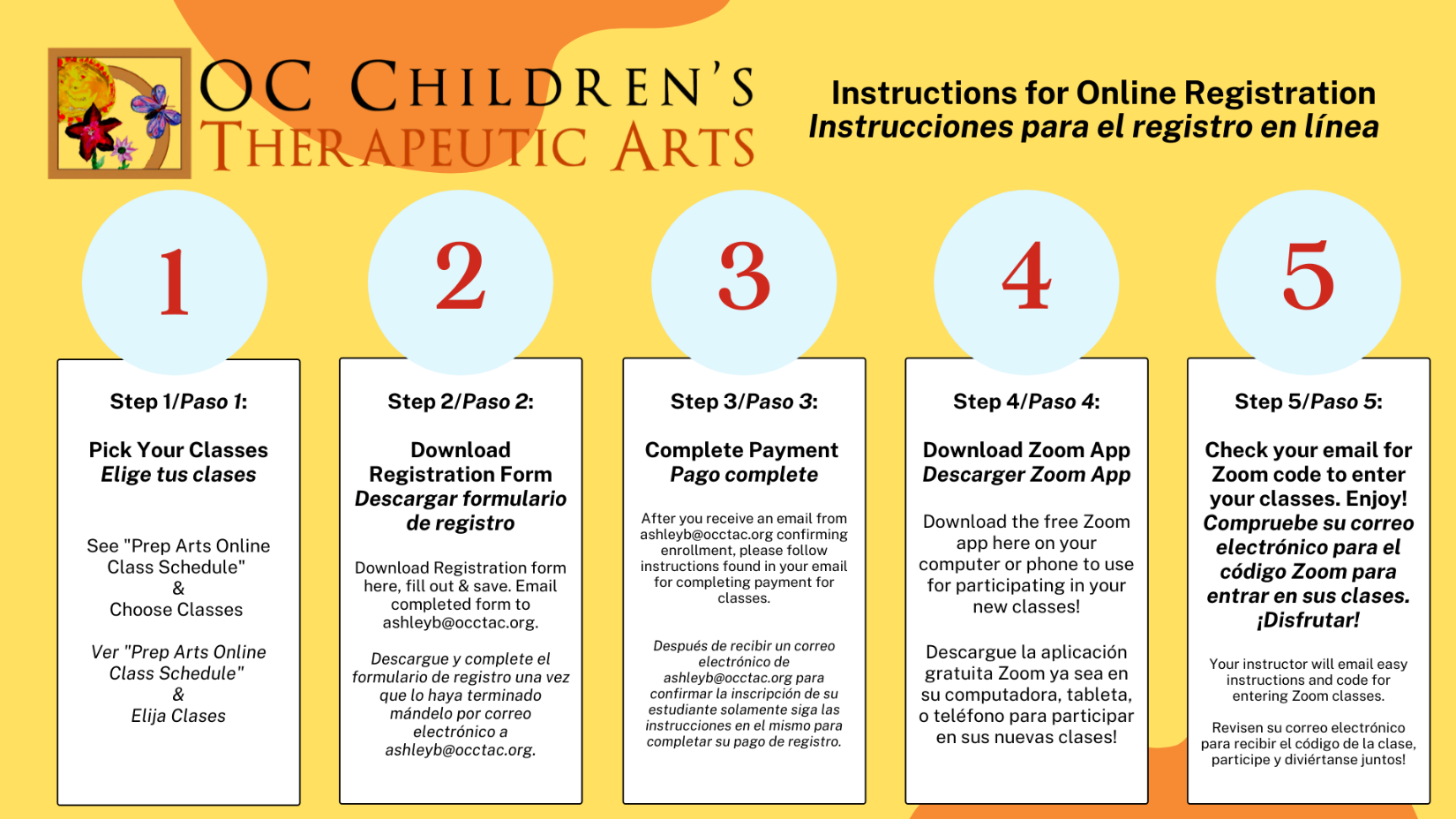 2215 N. BROADWAY, SANTA ANA, CA 92706  (714)547-5468OCCTAC FALL REGISTRATION NOW OPEN!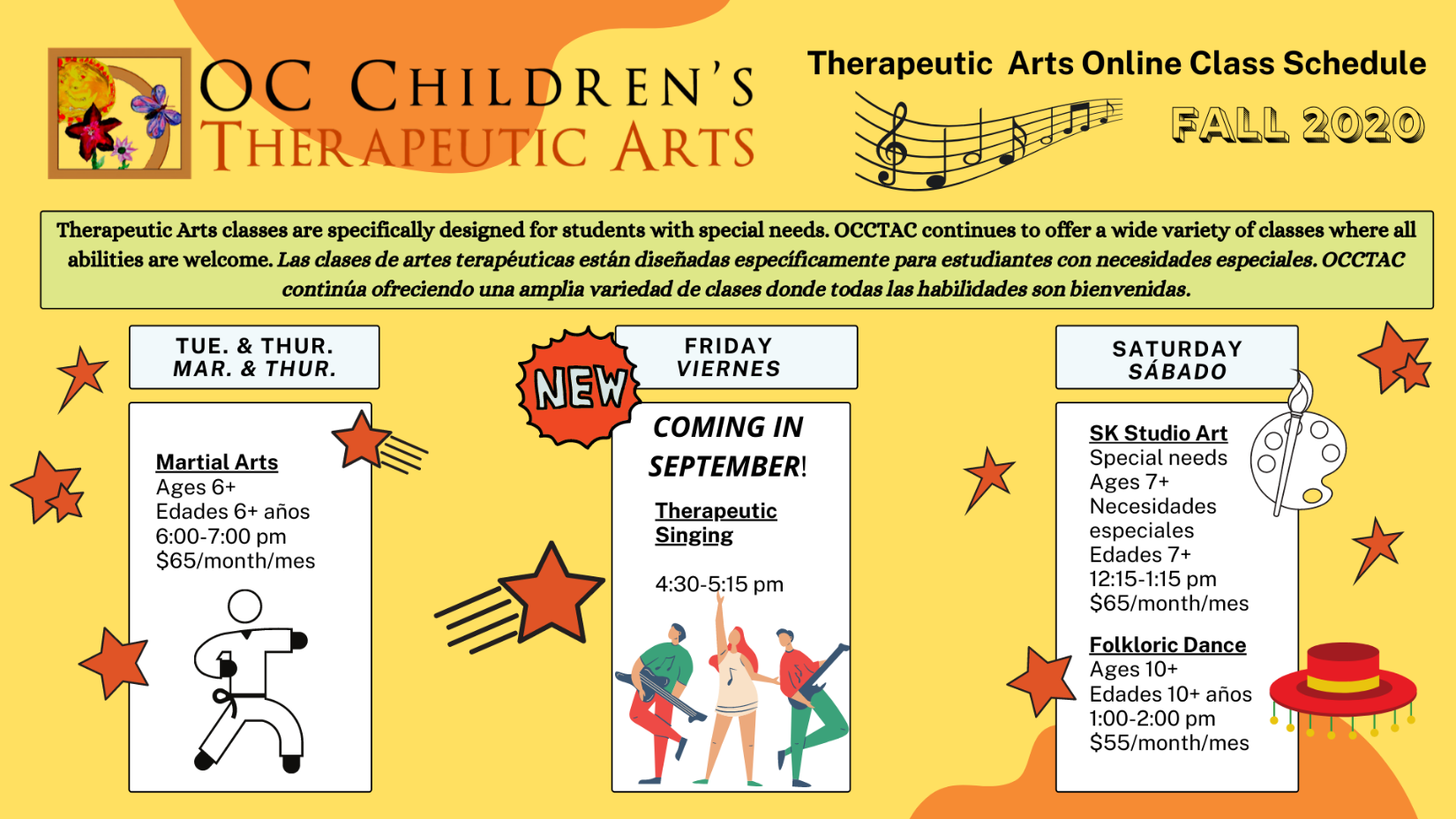 2215 N. BROADWAY, SANTA ANA, CA 92706  (714)547-5468